CAPACITACIÓN GRATUITA EN IDIOMAS PARA DOCENTES DE -2020-Objetivo GeneralGarantizar el acceso gratuito de los docentes de  a la capacitación en Inglés y Portugués a fin de promover la adquisición y/o profundización de competencias comunicativas en estos, que contribuyan tanto a la optimización de su desempeño académico como a su participación en la comunidad científica internacional.INSCRIPCIÓNDEL LUNES 17/02 A LAS 10 HS AL VIERNES 21/02  de 2020VÍA WEBhttps://unlp.edu.ar/cursos_de_idiomaLa misma se efectuará en dos pasos:Paso 1: Llenar formulario de inscripción, el mismo se encontrará disponible en: https://unlp.edu.ar/cursos_de_idioma  (sólo durante la semana de inscripción)Paso 2: Enviar a cursos.idioma@presi.unlp.edu.ar la siguiente documentación:En ASUNTO completar: la información del curso a realizar (idioma, nivel –si fuera necesario- días a cursar y horario)Enviar 2 ARCHIVOS adjuntos:1. Recibo de sueldo (UNLP) o constancia que acredite la condición de docente de  (Acta de Resolución) 2. Copia de DNIImportante: Nombrar los archivos que se envían por mail con apellido y nombre.Se conformarán grupos reducidos de acuerdo al orden de inscripción. Informes: cursos.idioma@presi.unlp.edu.arInicio de clases: semana del 16 de marzoFinalización: semana del 6 de julioPodrá realizarse un curso por cuatrimestre.Los cursos se dictan en el aula 311, 3° piso (edificio Karakachoff, 48 entre 6 y 7)Inglés Nivel I,  II, III,  IV y VCursos de inglés destinados a lograr un dominio elemental del idioma inglés, nivel A1 y A2 de acuerdo al Marco común europeo de referencia para las lenguas.Breve descripciónLos cursos tienen por finalidad permitir a les estudiantes adquirir un manejo general básico del idioma para comunicarse en situaciones conocidas de la vida cotidiana y básica de la vida académica (por ejemplo, asistencia a un congreso, solicitud de información de becas, etc) desarrollando las cuatro competencias: habla, escucha, lectura y escritura. Los  cursos son  cuatrimestrales de 4hs semanales de duración y están organizados en cinco niveles.Nivel I: destinado a estudiantes sin conocimiento previo del idioma. En este nivel le estudiante logra comprender y utilizar expresiones cotidianas de uso muy frecuente así como frases sencillas destinadas a satisfacer necesidades de tipo inmediato. Puede presentarse a sí mismo y a otros, pedir y dar información personal básica sobre su domicilio, sus pertenencias y  las personas que conoce, también puede describir sus rutinas y hábitos, coordinar encuentros y pedir turnos.Campo lingüístico: Days. MonthsCampo gramatcal: Present Simple. Have got. Demonstrative pronouns. Present Simple. Frequency adverbs. Possessive adjectives. Prepositions of place & time.  There is/There are, Can for possibilityNivel II: destinado a estudiantes que hayan aprobado el nivel I o posean conocimientos del idioma equivalente a ese nivel. Además de lograr las destrezas del Nivel 1, se espera que les estudiantes de este nivel puedan relacionarse de forma elemental siempre que su interlocutor hable despacio y con claridad y esté dispuesto a cooperar pudiendo describir su apariencia física y la de otres, comparar objetos, poder desenvolverse en un restaurante y ante distintas situaciones cotidianas.Campo lingüísticos: Food and Drink, Travel, Clothes, Appearance, Types of films Campo gramatical: Quantifiers, Countable and Uncountable nouns, Past Simple,Present Continuous, pronouns, Comparatives & Superlatives, Time Phrases. Nivel III: destinado a estudiantes que hayan aprobado el nivel II. En este nivel les estudiantes son capaces de comprender frases y expresiones de uso frecuente relacionadas con áreas de experiencia que les son especialmente relevantes (información básica sobre sí mismo y su familia, compras, lugares de interés, ocupaciones, etc).Campo lingüístico: Art and Culture, Numbers, Feelings Campo gramatical: Can/Can`t/ Have to/Don`t have to, Articles, Future, Would like to, Should/Shouldn`t, Present Perfect Nivel IV: destinado a estudiantes que hayan aprobado el nivel III. Al finalizar este nivel, se espera que les estudiantes puedan comunicarse a la hora de llevar a cabo tareas simples y cotidianas que no requieran más que intercambios sencillos y directos de información sobre cuestiones que les son conocidas o habituales, explorando los principales tiempos verbales y utilizando un rango básico de vocabulario para tal fin. Campo lingüístico: Types of work, Time Out, The Arts, Relationships, Free time, Education Campo gramatical: Simple Present, Simple Past, Present Continuous, Present Perfect,  Adverbs, Collocations make and do, Verb patternsNivel V: destinado a estudiantes que hayan aprobado el nivel IV. Se espera que les estudiantes hayan afianzado los usos de los principales tiempos verbales y estructuras gramaticales para poder comunicarse eficazmente antes situaciones cotidianas de su vida y de su entorno. Al finalizar este nivel, les estudiantes habrán profundizado su desempeño lingüístico y comunicativo utilizando las cuatro habilidades (escritura, lectura, oralidad y escucha) de manera más eficaz y en forma extendida.Campo lingúístico: Health, Tourism, Food, TransportCampo gramatical: Used to, Relative Clauses, Tenses, Verb Patterns, May/Might/WillSe requerirá la realización de una Prueba de Suficiencia para los niveles II, III, IV y V.Inglés Nivel IDías y horarios: Martes y jueves de  11:50 hs. (Prof. Beatriz Acevedo)Inicio de clases: Martes 17 de marzoInglés Nivel IIDías y horarios: -Grupo “A”: Lunes  y Miércoles de  15:50hs. (Prof. Jimena Alonso)Inicio de clases: Lunes 16 de marzoPrueba de suficiencia (en caso de no haber realizado el Nivel I)Lunes 9 y miércoles 11 de marzo de  15:50hs.(Ambos días ya que se evalúan aspectos distintos)-Grupo "B": Lunes  y Miércoles de  20:50 hs. (Prof. Evangelina Livotti) Inicio de clases: Lunes 16 de marzoPrueba de suficiencia (en caso de no haber realizado el Nivel I)Lunes 9 y miércoles 11 de marzo de  20:50 hs. (Ambos días ya que se evalúan aspectos distintos)Inglés Nivel IIIDías y horarios: - Lunes  y Miércoles de   9:50 hs. (Prof. Ana Colautti)Inicio de clases: Lunes 16 de marzoPrueba de suficiencia (en caso de no haber realizado el Nivel II)Lunes 9 y miércoles 11 de marzo de   9:50 hs. (Ambos días ya que se evalúan aspectos distintos)Inglés Nivel IVMartes y jueves  de  9:50 hs.  (Prof. Beatriz Acevedo)Inicio de clases: martes 17 de marzoPrueba de suficiencia (en caso de no haber realizado el Nivel III)Martes 10 y jueves 12 de marzo de  9:50 hs(Ambos días ya que se evalúan aspectos distintos)Inglés Nivel VMartes y jueves  de  20:50 hs.  (Prof. Jimena Alonso)Inicio de clases: martes 17 de marzoPrueba de suficiencia (en caso de no haber realizado el Nivel IV)Martes 10 y jueves 12 de marzo de  20:50 hs(Ambos días ya que se evalúan aspectos distintos)Taller de conversación en inglés(La inclusión en este Nivel requiere una prueba de suficiencia previa)Descripción:Curso anual de 2 hs. semanales destinado a alumnos de nivel intermedio alto. Las clases se dictarán en inglés y el énfasis estará en la práctica de la lengua oral. Los temas de conversación surgirán a partir de diversos textos, videos o grabaciones, lo cual permitirá desarrollar las otras habilidades (escucha, lectura y escritura). Debido a que los alumnos son docentes universitarios, se dará importancia a la práctica de aspectos de la conversación que puedan ser necesarios en el desempeño de la vida profesional y académica (vocabulario científico y profesional, situaciones sociales, viajes)Viernes de  9:50 hs. Prof. Ana Moirano.Prueba de suficiencia: Viernes 13 de marzo de  9:50 hs.Inicio de clases: Viernes 20 de marzoPortuguésPortugués Nivel IDescripción:Destinado a alumnos sin conocimiento previo del idioma. Desarrollará una introducción al conocimiento lingüístico y cultural que permita al alumno desenvolverse adecuadamente en situaciones simples de comunicación, conocer los principales aspectos fonológicos de la lengua portuguesa y reproducir algunos fonemas con precisión, manejar vocabulario básico y escribir textos breves con corrección gramatical y ortográfica y manejar intercambios sencillos.Lunes y miércoles de 16 a 18 hs.  (Prof. Andrea Ariet)Inicio de clases: Lunes 16 de marzoPortugués Nivel IIDescripciónSe trata de un curso cuatrimestral de 4 hs semanales destinado a docentes de la UNLP que quieran continuar su estudio del idioma Portugués con fines académicos y/o culturales. Este curso pretende brindar las herramientas básicas para una comunicación en portugués, tanto oral como escritura, desarrollando las cuatro habilidades. Destinatarios: investigadores y docentes universitarios que hayan aprobado el Nivel 1 del Curso de Capacitación Docente o tengan un conocimiento básico del idioma portugués (equivalente al Nivel 1).Martes y viernes de 16 a 18 hs.  (Prof. Bárbara Lópes)Inicio de clases: martes 17 de marzoPortugués Nivel IIIDescripciónEste curso brinda la profundización de competencias comunicativas adquiridas en los niveles 1 y 2 para el desempeño académico y científico general. Se trata de clases presenciales en donde prevalece la comunicación oral sin olvidar la escritura y el cuidado con la estructura gramatical. Este curso está destinado a aquellos que quieran seguir con los estudios en lengua portuguesa para ampliar sus posibilidades de comunicación y lograr mayor autonomía.Martes y viernes de 14 a 16 hs.  (Prof. Bárbara Lópes)Inicio de clases: martes 17 de marzo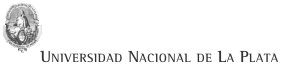            Secretaría de Asuntos Académicos          Dirección de Capacitación y Docencia Facultad de Humanidades y Cs de Escuela de Lenguas